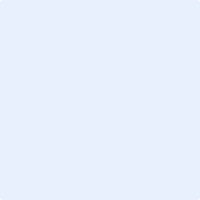 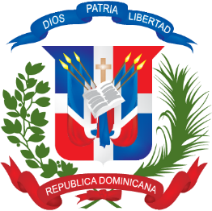 Señores:Distinguidos Señores:Cortésmente, me dirijo a ustedes para solicitarles nos certifiquen si están en capacidad de suplir los/las siguientes  citados a continuación:Debiendo ser la primera entrega inmediata, a partir de la firma del Contrato, de conformidad con lo establecido en del Procedimiento de referencia.Asimismo, le reiteramos que cuenta con un plazo de hasta cuarenta y ocho (48) horas para responder la presente solicitud. En caso de respuesta afirmativa, deberá constituir la Garantía de Fiel Cumplimiento de Contrato, correspondiente al DIEZ POR CIENTO (10%)del monto contratado y en la forma de , para posteriormente proceder a la firma del contrato. Cordialmente, _____________________________________Encargado (a) Dirección Administrativa Financiera.Renglón No.CódigoDescripciónPrecio $RDCantidadNo. Entregas1